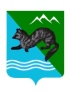 П О С Т А Н О В Л Е Н И Е АДМИНИСТРАЦИИ СОБОЛЕВСКОГО МУНИЦИПАЛЬНОГО РАЙОНА КАМЧАТСКОГО КРАЯ 18 марта  2019                 с. Соболево                                            № 65Об утверждении составапротивопаводковой комиссииСоболевского муниципального района      В связи с кадровыми изменениями в организациях Соболевского муниципального района и в целях своевременного решения вопросов по безаварийному пропуску паводковых вод в 2019 году на территории Соболевского муниципального района,АДМИНИСТРАЦИЯ  ПОСТАНОВЛЯЕТ :       1. Утвердить состав противопаводковой  комиссии   Соболевского муниципального района, согласно приложению.       2. Постановление администрации Соболевского муниципального района от 03 апреля 2018 № 77  признать утратившим силу.       3. Управлению делами администрации Соболевского муниципального района опубликовать настоящее постановление в районной газете               «Соболевский вестник» и разместить на официальном сайте Соболевского муниципального района в информационно-телекоммуникационной сети Интернет.     4. Настоящее постановление вступает в силу после его официального опубликования.  Глава Соболевского  муниципального района                                                                В.И. Куркин                                                                                                                                                    Приложение к постановлению администрации Соболевского муниципального района                                                                                                                        от 18.03.2019 № 65   СОСТАВпротивопаводковой  комиссии Соболевского муниципального районаКолмаков  Анатолий  Викторович      - заместитель главы администрации                                                                  Соболевского муниципального                                                                                    района, председатель комиссии;Хорошайло Елена Васильевна         – заместитель главы администрации                                                                Соболевского муниципального района                                                          заместитель председателя комиссии;Завязкин Константин Валентинович – консультант отделения по делам ГО и                                                            ЧС и мобилизационной подготовки                                                             администрации Соболевского                                                            муниципального района, секретарь                                                           комиссии;Члены комиссии:                            	Бондаренко Александр Сергеевич –начальник гидрометеостанции с.Соболево                                                       ( по согласованию);Мещеряков Александр Кимович    - ВрИО начальника ОП № 12 МО МВД РФ                                                        «Усть-Большерецкий» Камчатского края                                                         ( по согласованию);Третьякова Светлана Викторовна  - глава  Устьевого  сельского поселенОвчаренко Галина Николаевна       - глава Крутогоровского сельского                                                         поселения;Верещак Иван Геннадиевич           - начальник ПСГ  Соболевского района.Сатурин Алексей Николаевич        - директор ООО «Стимул»                                                         ( по согласованию).               